　この用紙をご記入の上、下記番号までＦＡＸでお申し込み下さい。㈱葵経営コンサルタンツ　行き『第3期 第1講 奥様経営連続セミナー』開催日時　：　平成26年１１月８日（土）14:30～17:00場　　　所　：　コンベンションルーム上前津　森田ビル４階「ホール」　 貴院名ご芳名　　　　　　　　　　　　　　　　　　　　　　　　　　　　　　 お電話番号　（　　　　　　　 ）　　　　　　　　－ FAX番号　（　　　　　　　 ）　　　　　　　　－メールアドレス　　　　　　　　　　　　　　　　　　　　　　　　　　　　　　 参加料につきましては、下記口座へお振込み下さいますようお願い致します。【振込先】　　三菱東京ＵＦＪ銀行　鶴舞支店　普通　６７６７４８　「株式会社葵経営コンサルタンツ　代表取締役　杉浦康晴」宛※振込手数料はお客様ご負担にてお願い致します。　　　事前にご質問、ご相談がありましたら下記にご記入下さい。お問い合わせ先：　㈱葵経営コンサルタンツ　　担当　杉浦Tel：052-332-4464  Fax：052-332-5282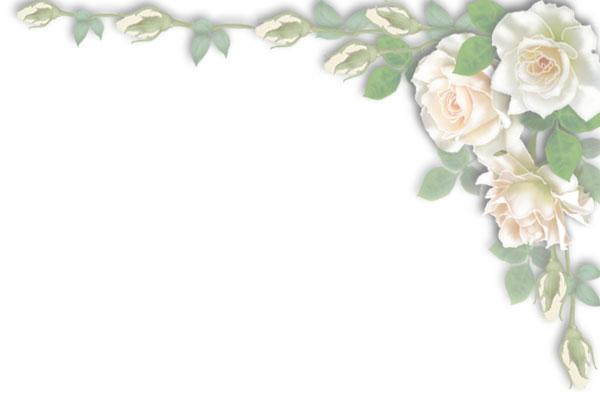 